STRUTTURA DIDATTICA SPECIALE DI LINGUE E LETTERATURE STRANIERE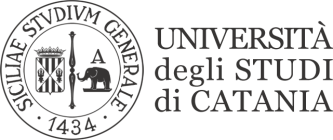                                                               RAGUSALINGUAGGI SETTORIALI E TRADUZIONE PORTOGHESE IIILINGUA PORTOGHESEMARIA DA GRAÇA GOMES DE PINAII SESSIONEPROVA SCRITTA DEL 03 GIUGNO 2020La prova scritta ha la durata di 2 ore ed è strutturata in tre componenti di valutazione, ciascuna delle quali recherà un proprio tempo indicato di svolgimento. Una volta caricata la componente sulla piattaforma Microsoft Teams, lo studente dovrà rispondere alle domande in essa comprese, senza superare il tempo indicato, e caricare nuovamente la componente sulla medesima piattaforma. Solo dopo la risposta alla componente precedente sarà caricata la componente successiva e così anche per l’ultima.Strutturazione delle componenti:1) dettato – durata 30 minuti2) comprensione di un testo, esercizi grammaticali – durata 45 minuti3) composizione su di un tema attribuito – durata 35 minuti